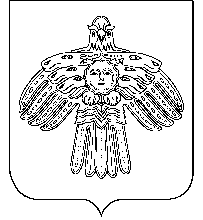        АДМИНИСТРАЦИЯ                                                           «НИЖНИЙ ОДЕС»  КАР  ОВМÖДЧÖМИНСА      ГОРОДСКОГО  ПОСЕЛЕНИЯ  «НИЖНИЙ ОДЕС»                                                     АДМИНИСТРАЦИЯПОСТАНОВЛЕНИЕШУÖМот «08» июня 2021 года                                                                                № 154Об утверждении проекта межевания территории по объекту: « Строительство и реконструкция трубопроводов Западно-Тэбукского н/м (6 очередь), в том числе: выкидная линия «Скважина №132,133-ГЗУ-15»; высоконапорный водовод «Скважина № 28-БНГ-7-скважина 131»»В соответствии со статьями 45, 46 Градостроительного кодекса Российской Федерации, на основании заявления ООО «МегаБит», Администрация городского поселения «Нижний Одес»                                                ПОСТАНОВЛЯЕТ:	1.  Утвердить проект межевания территории по объекту: «Строительство и реконструкция трубопроводов Западно-Тэбукского н/м (6 очередь), в том числе: выкидная линия «Скважина №132,133-ГЗУ-15»; высоконапорный водовод «Скважина № 28-БНГ-7-скважина 131»», расположенного на территории Республики Коми в административных границах городского поселения «Нижний Одес» МР Сосногорск.2. Утвержденная   документация   по   проекту межевания территории подлежит официальному опубликованию и в течение семи дней со дня утверждения размещается на официальном сайте МО ГП «Нижний Одес».3.   Настоящее постановление вступает в силу со дня его принятия.4. Контроль настоящего постановления оставляю за собой.Руководитель  администрациигородского поселения «Нижний Одес»                                           Ю.С. Аксенов